Your recent request for information is replicated below, together with our response.I am emailing to enquire if the record retention SOP of 11/2020 is the most up to date? If not I'm wondering if it is possible to have the updated copy?The version of the SOP which is available internally has a note added which states that the content is potentially impacted by the Age of Criminal Responsibility (Scotland) Act and that it is in the process of being reviewed. The content within remains identical to the copy which is on our website. If you require any further assistance please contact us quoting the reference above.You can request a review of this response within the next 40 working days by email or by letter (Information Management - FOI, Police Scotland, Clyde Gateway, 2 French Street, Dalmarnock, G40 4EH).  Requests must include the reason for your dissatisfaction.If you remain dissatisfied following our review response, you can appeal to the Office of the Scottish Information Commissioner (OSIC) within 6 months - online, by email or by letter (OSIC, Kinburn Castle, Doubledykes Road, St Andrews, KY16 9DS).Following an OSIC appeal, you can appeal to the Court of Session on a point of law only. This response will be added to our Disclosure Log in seven days' time.Every effort has been taken to ensure our response is as accessible as possible. If you require this response to be provided in an alternative format, please let us know.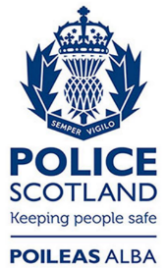 Freedom of Information ResponseOur reference:  FOI 23-2700Responded to:  2nd November 2023